Homilie - Tenhemelopneming van Maria                                                               15.08.2019Openbaring 11, 19a; 12, 1-6a.10ab / 1 Korintiërs 15, 20-26 / Lucas 1, 39-56Het lijkt wel een schilderij - en het is ook dikwijls geschilderd geweest: het bergland van Juda en een jonge vrouw in verwachting, haastig op weg naar een verre stad om haar nicht bij te staan die op latere leeftijd toch nog zwanger is geworden. Dit evangelie zou zelfs de beginscène kunnen zijn van een romantische film. De tegenstelling tussen de beide vrouwen kan niet groter zijn. Aan de ene kant de oude aristocratische dame, die in de strenge kringen van de tempeldienst thuishoort – haar man Zacharias was priester in de tempel van Jeruzalem – en aan de andere kant dat jonge onervaren meisje uit het half heidense Galilea, niet getrouwd en toch zwanger. Dat meisje in verwachting wil het blijde nieuws gaan melden aan haar nicht in de stad... Is dat eigenlijk nog de moeite waard om na tweeduizend jaar nog te vermelden? Zo’n onbelangrijk iets tegen de achtergrond van een wereld in een duizelingwekkende vooruitgang. Ja, die ontmoeting zal een nieuw begin zijn, de overgang van het Oude naar het Nieuwe Verbond. Een andere manier om met God om te gaan. Die ontmoeting van beide vrouwen wordt een lied, een gedicht, een gebed, een Magnificat dat recht uit het hart komt en dat wij – tot op vandaag – mogen meezingen als een uiting van ons godsvertrouwen. Dat Magnificat is geen encycliek, geen leerstuk. Het is een gedicht, een lied, met de kracht van een pamflet, met de kracht van een aanklacht. Ik herken erin onze huidige paus Franciscus. Zijn symbolische gebaren zijn uitbeeldingen van dat Magnificat. Op Witte Donderdag wast hij de voeten van jonge gevangenen. Hij kust de gehandicapten die hij tegenkomt, hij omarmt de kinderen en de aangespoelde wanhopige mensen op Lampedusa. Achter al die gebaren zit een visie: een visie van een Kerk die barmhartig moet zijn. Ja, hij verzet zich tegen een Kerk die zich verheft boven de mensen. Hij wil een Kerk die dienstbaar is aan de mensen. Ja, in de persoon van paus Franciscus versta ik beter de protestsong van Maria. Beiden zijn ze dragers van Christus: Maria in haar schoot, Franciscus in zijn hart. Zij laten God wonen in hun leven. De Kerk heeft die nieuwe wijze van omgaan met God, zoals Maria dat beleefde, uitgedrukt in enkele woorden: ‘Zij is met lichaam en ziel ten hemel opgenomen’. Wij noemen dat een dogma, een geloofspunt. Een dogma is zoals een venster, strak afgelijnd met zo weinig mogelijk woorden, veel te weinig om het mysterie te verwoorden. Maar we mogen ons niet blind staren op het vensterraam. We moeten er doorheen kijken naar het vergezicht. Als Maria een verwijzing is naar de hemel, dan is dat in perfecte harmonie tussen lichaam en ziel, tussen vlees en geest, tussen aarde en hemel. Ook wij zijn op weg in het bergland Juda, ook wij dragen een groot geluk in ons lichaam. Elke mens is zwanger van geluk, als die maar van plan is om het te delen met anderen. Als we op weg gaan naar de anderen om ons geluk vanbinnen te delen met die anderen, dan is God in ons midden, dan zijn we op weg naar de hemel!Dat hemelse Magnificat dat Maria zong bij haar nicht eindigt eigenlijk heel bruusk met een zakelijke mededeling: ‘Nadat Maria ongeveer drie maanden bij Elisabet gebleven was, keerde zij naar huis terug.’ Terug naar de werkelijkheid van elke dag, waar de hemel nog ver weg is. Het kind van Elisabet zal – groot geworden – op bevel van Herodes na de dans van zijn stiefdochter Salome onthoofd worden. Het kind van Maria zal – groot geworden – veroordeeld worden tot de kruisdood en zo ook terechtgesteld. Ook wij keren na deze eucharistieviering terug naar het leven zoals het is, mogelijk een bedoening met veel onverwachte tegenslagen en ontgoochelingen die niemand bespaard blijven. Want we zitten nog altijd vast in het eerste boek van het Oude Testament. Het boek Genesis: dat betekent; wording. Heel ons leven, heel onze mensengeschiedenis is wording. Het is niet af. Maar vandaag, en op momenten dat het te moeilijk wordt, mogen we opkijken naar Maria die de voltooiing heeft bereikt. ‘Zij is met ziel en lichaam ten hemel opgenomen.’ Maak daar eens een venstertje van – het hoeft niet zo’n groot statig dogmavenster  te zijn – gewoon een klein venstertje en kijk door dat venstertje naar het vergezicht. Dan zie je, heel ver en toch ook nabij: God is in ons midden. Met dank aan Maria dat we zo naar onze God kunnen kijken. 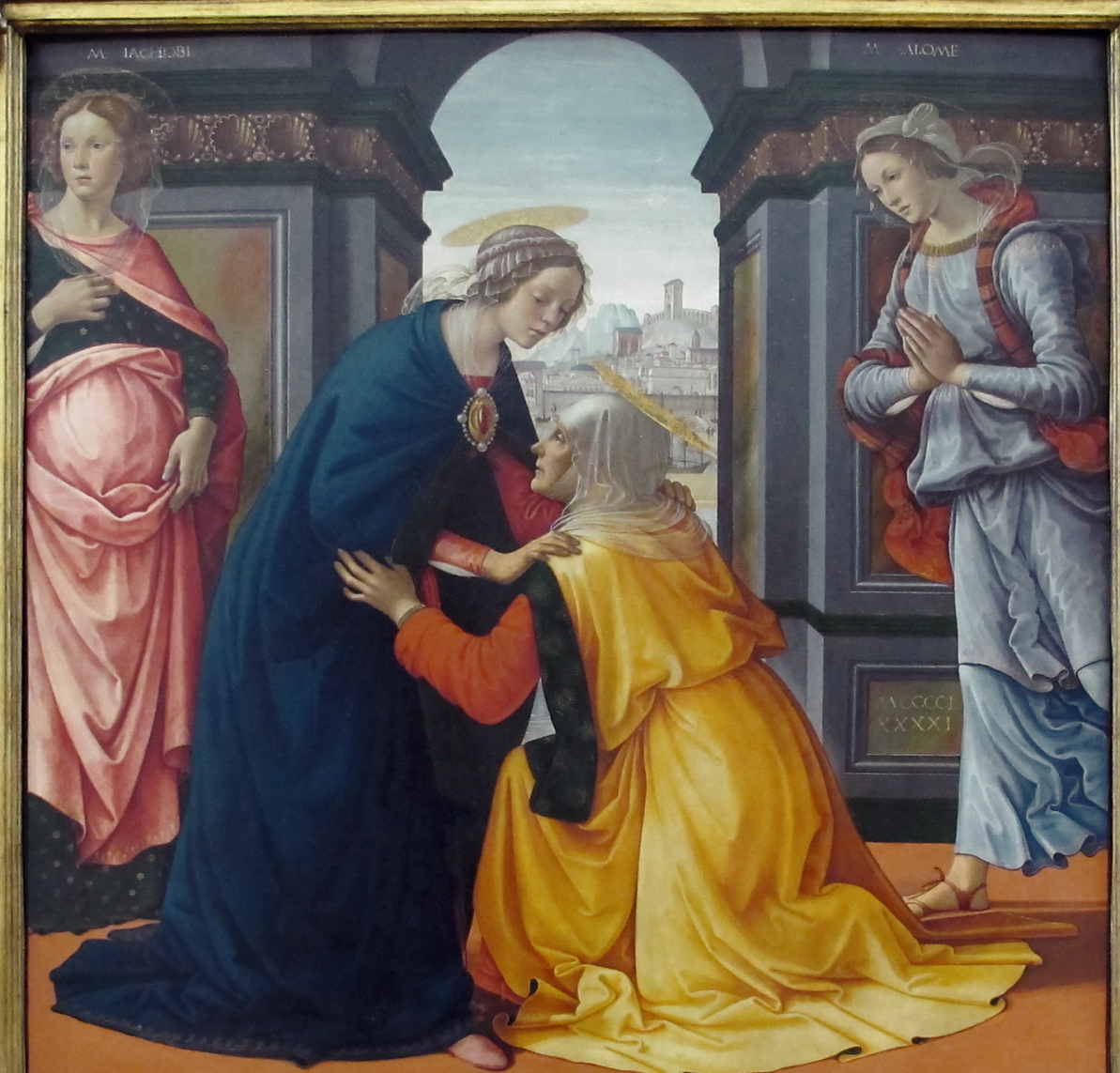 ‘Visitatio’, Domenico Ghirlandaio, 1491, momenteel in het Louvre. Jan Verheyen – Lier. Maria Tenhemelopneming – 15.8.2019(Inspiratie: o.a. Manu Verhulst, Zondagse woorden. Inspirerende homilieën, Averbode 2018)